Clinical Council Position Description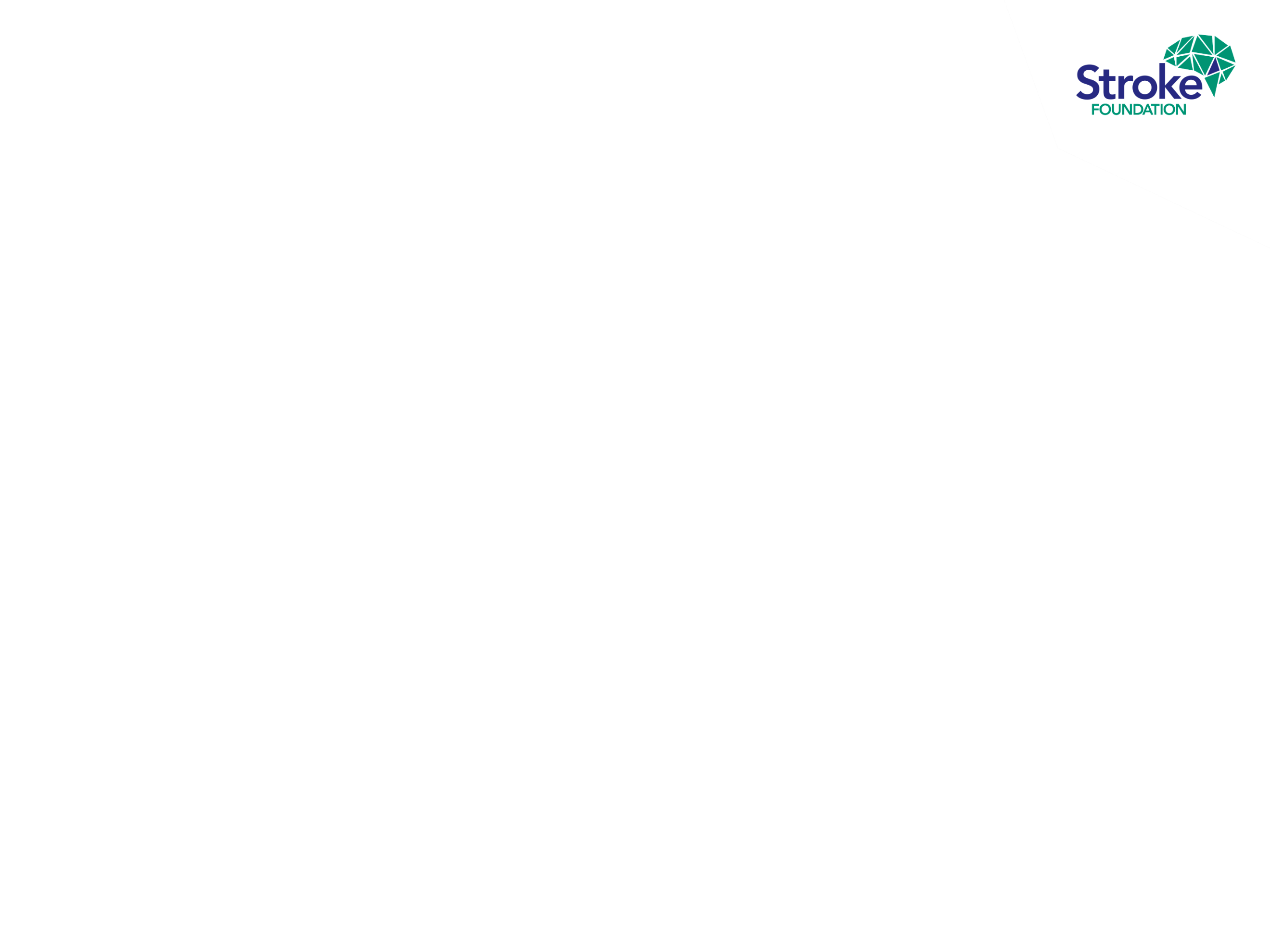 Overview of the National Stroke Foundation Stroke is one of Australia’s biggest killers and a leading cause of disability amongst adults. One stroke occurs every 19 minutes in Australia and 27,428 Australians experienced a stroke for the first time in 2020. There are over 445,000 Australians living with stroke in 2020. The economic cost of stroke exceeded $6.2 billion, with a further $26.0  billion  in  lost  wellbeing  -  due  to  short  and  long-term  disability, and premature death. In addition.8,703 Australians will die because of stroke this year.24 percent of strokes occur in people aged 18-54; in 2012 this age group represented 14 percent.Regional and rural Australians are 17% more likely to experience a stroke than their metropolitan counterparts.In 2050, without action, 50,600 Australians will experience a stroke for the first time and there will be 819,900 survivors of stroke in the community. Despite public misperception, stroke is largely preventable, it is highly treatable, and survivors can make a good recovery with when they receive evidenced based emergency treatment, the appropriate rehabilitation and community support.  Stroke Foundation is a national charity that partners with the community to prevent, treat and beat stroke. We stand alongside survivors of stroke and their families, healthcare professionals and researchers. We build community awareness and foster new thinking and innovative treatments. We support survivors on their journey to live the best possible life after stroke. We are the voice of stroke in Australia, and we work to:Raise awareness of the risk factors, signs of stroke and promote healthy lifestyles. Improve treatment for stroke to save lives and reduce disability.Improve life after stroke for survivors.Encourage and facilitate stroke research.Advocate for initiatives to prevent, treat and beat stroke. Raise funds from the community, corporate sector, and governments to continue our mission.Stroke Foundation is an equal opportunity employer that encourages People with a lived experience of stroke, Aboriginal and Torres Strait Islander people, and people from culturally and linguistically diverse backgrounds to apply.Our Values of Courage, Excellence, Compassion, Integrity and Leadership are an integral part of our culture, brand and positioning. These values inform our decisions and behaviours in our dealings internally within the organisation, and externally with our stakeholders. All employees will demonstrate behaviours aligning with these Stroke Foundation values.Stroke Foundation GovernanceThe Board of the Stroke Foundation is responsible for the oversight of the management, administration and overall governance of the Stroke Foundation. The Clinical Council is a subcommittee of the Board. The Clinical Council brings together Australia’s leading clinicians, academics and researchers in the area of stroke. Overall Purpose of the roleReporting to the Clinical Council Chair, Council members provide advice and clinical input to the Board and be a credible clinical voice to the Board and the work of Stroke Foundation.The Clinical Council assists the Stroke Foundation by providing clinical input into the Stroke Foundation publications (e.g. Fact sheets, brochures), presentations, and publications in peer reviewed journals and questions received from the general public and media.Clinical Council meets 3 times a year by videoconference or as required. Depending on the work plans for the Stroke Foundation, a face-to-face meeting for the Council may be required once per year. This will be determined at least 3 months before the meeting will be held. Additional teleconferences maybe scheduled if required.Positions on the Clinical Council are honorary positions.Major duties and responsibilitiesComplete the Clinical Council Member training, including media training.Attend Clinical Council meetings.Provide advice and clinical input on clinical guidelines, strategy, clinical audit, or public health and policy documents.Representing (as requested) the Stroke Foundation to the media and at PR events, and in meetings with government and other non-government organisations and corporates, in line with agreed terms of representation and with appropriate support and training.Acting as a Stroke Foundation champion, building profile of both the Stroke Foundation and of stroke.Knowledge, skills and attributesAbility to learn and become familiar with the work of the Stroke FoundationWillingness to undertake orientation and training as requiredAn interest and understanding of media representation and advocacyAbility to work with others and understand the perspectives of othersEnthusiastic and positive outlookIndependent of industry or government and free of conflicts of interest.ExperienceMembers are invited to join from Allied Health, Nursing, Medical (acute, rehabilitation and paediatric) professionsI confirm I have been provided with an up-to-date copy of my position description and any amendments.Clinical Council Member				DatedPosition Title:  Clinical Council Member Position reports to: Clinical Council ChairInternal Liaisons: Executive Team, National Managers and staffExternal Liaisons: Media and PR events, government, non-government organisationsTime commitmentThe council meets 3 times each year via videoconference.Council members are asked for advice to participate in activities between meetings.